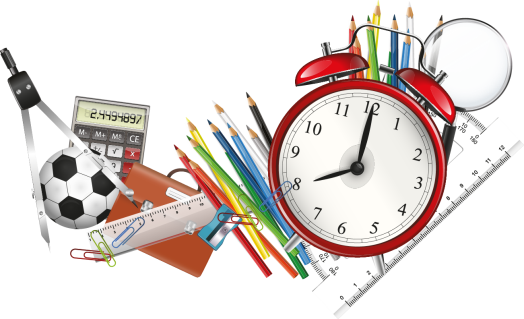 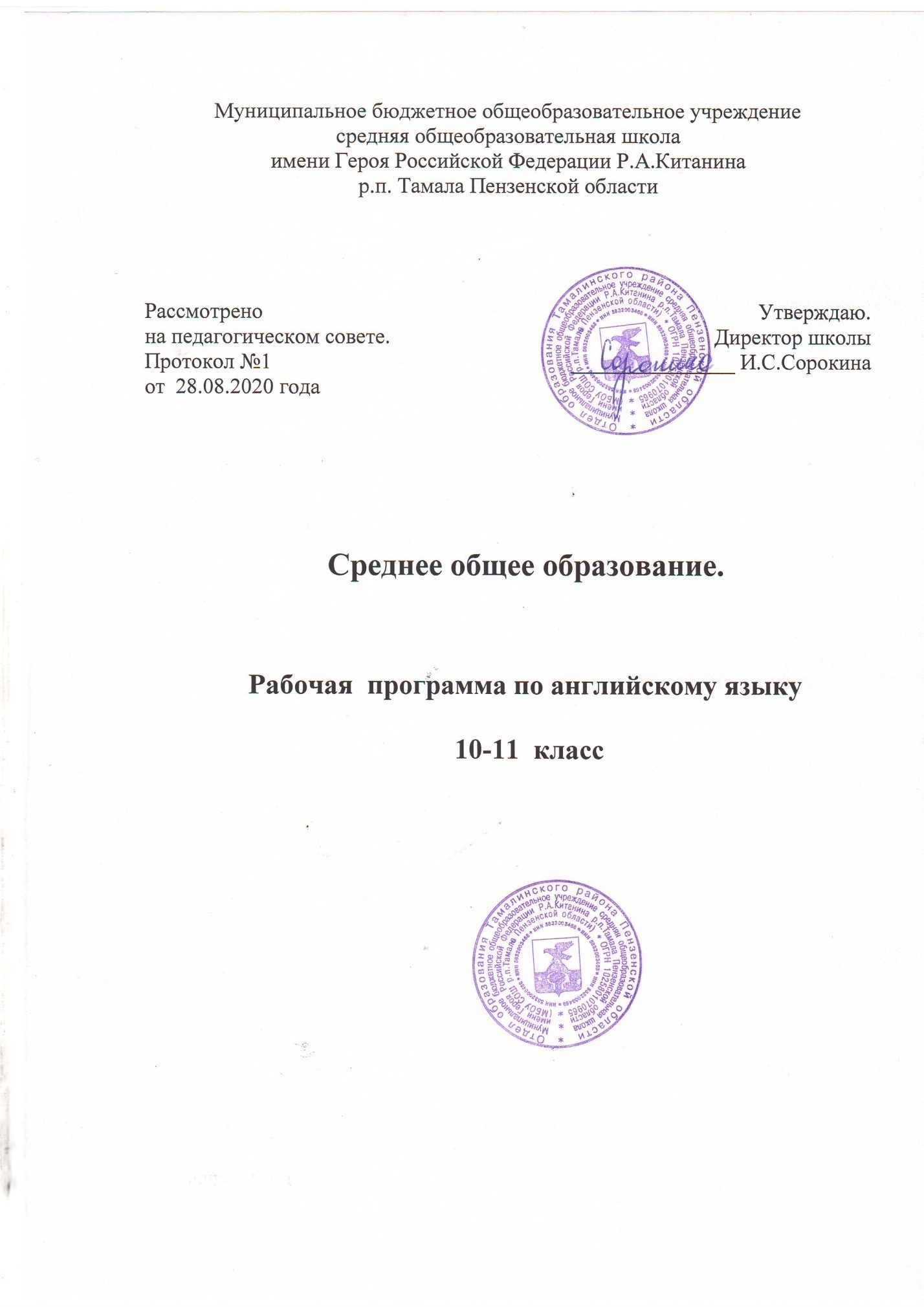 Расписание звонков в субботу:№ урокаВремя Перемены Зарядка:   8.20 - 8.30Зарядка:   8.20 - 8.30Зарядка:   8.20 - 8.3018.30 – 9.159.15 – 9.25  (10 минут)29.25 – 10.1010.10 – 10.25 (15 минут)310.25 – 11.1011.10 - 11.20 (10 минут)411.20 - 12.0512.05 - 12.25 (20 минут)512.25 – 13.1013.10 - 13.30 (20 минут)613.30 – 14.1514.15 - 14.25 (10 минут)714.25 -15.10№ урокаВремя Перемены Зарядка 8.20 - 8.3018.30 – 9.159.15 - 9.2529.25 – 10.1010.10 - 10.20310.20 – 11.0511.05 - 11.15411.15 – 12.00